Elterninformation für April          					                                        4. April  2018Der Musikverein Zell an der Pram hat kürzlich alle Kinder eingeladen, am Workshop im Musikheim teilzunehmen. Auf der Einladung war als Beginnzeit 14.00 Uhr angegeben. Aufgrund einer Terminkollision bittet mich Roman Milleder euch bekanntzugeben, dass diese Veranstaltung bereits am Vormittag – um 9.00 Uhr – stattfindet.Kosten für unsere Schwimmfahrt nach Passau: Die Gemeinde unterstützt uns mit 2,70 Euro pro Kind pro Fahrt. Es bleibt wie im Vorjahr ein Betrag von 8,00 € der pro Schwimmfahrt zu bezahlen ist. Folgende Beträge erlaube ich mir vom Konto abzubuchen:				                  Herzliche Grüße im Namen des Lehrerteams!  Bitte abschneiden, unterschreiben und beim Klassenlehrer abgeben!Ich habe die Elterninformation  gelesen und die Termine zur Kenntnis genommen!Name des Kindes:___________________________________________________, Klasse __________________Unterschrift der Erziehungsberechtigten: _________________________________________________________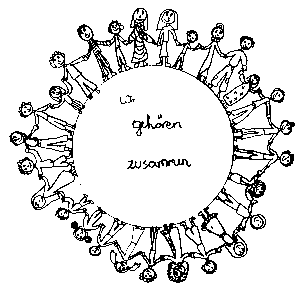 Volksschule Zell an der Pram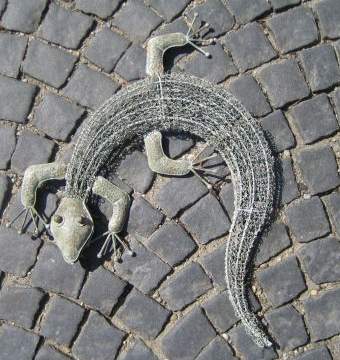 GeKoWir gehören zusammenGeKo4755 Zell an der Pram, Bgm.Felix Meier-Str.1                    Bezirk Schärding, Oberösterreich fon und fax:   07764/8478                                                                    Schulkennzahl: 414371E-Mail:           vs.zell.pram @ gmail.com                                           www.volksschule-zell.atGeKoDas ist losam/umam/umWie fit bist du?  Eine Aktion des Landes Oberösterreich für die  2. KlassenFR  6. April 2018 Hallo Auto! Klassen 3a, 3bDI10. April 2018Schwimmen im PEB für die Klassen 2a, 2b und 4. MI11. April 2018Schwimmen im PEB für die Klassen 3a, 3bMI18. April 2018zweiter Teil der HPV-Impfung für die 4. KlasseDO19. April 2018 ErstkommunionSO29. April 2018 um 9.15 UhrSchulfrei am „Zwickeltag“MO30. April 2018Schulmilch März – je nach Bestellung8,00 oder 11,20 €Schwimmfahrt ins PEB  8,00 €Fahrradhelme – nach Bestellungà  9,00 €Frühlingskarten ÖJRKnach Bestellung